MAPA: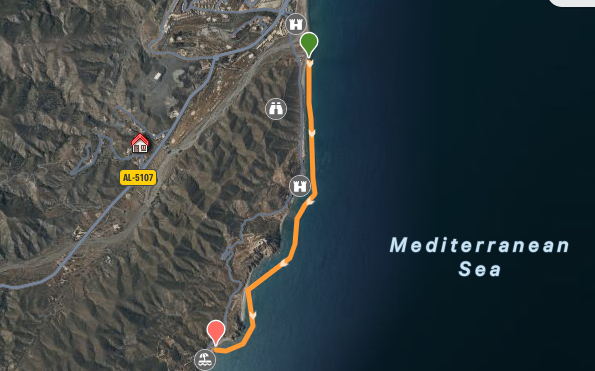 Dificultad : Moderada.Distancia: 5.2 km.Duración: 3 horas.DESCRIPCION: Travesía en kayak que va desde el chiringuito de Macenas, hasta la Playa del Sombrerico, pasando por la Torre del Pirulico. En ella podremos disfrutar de sus acantilados y fondos de aguas cristalinas que no tienen nada que envidiar al cercano P Natural del Cabo de Gata.